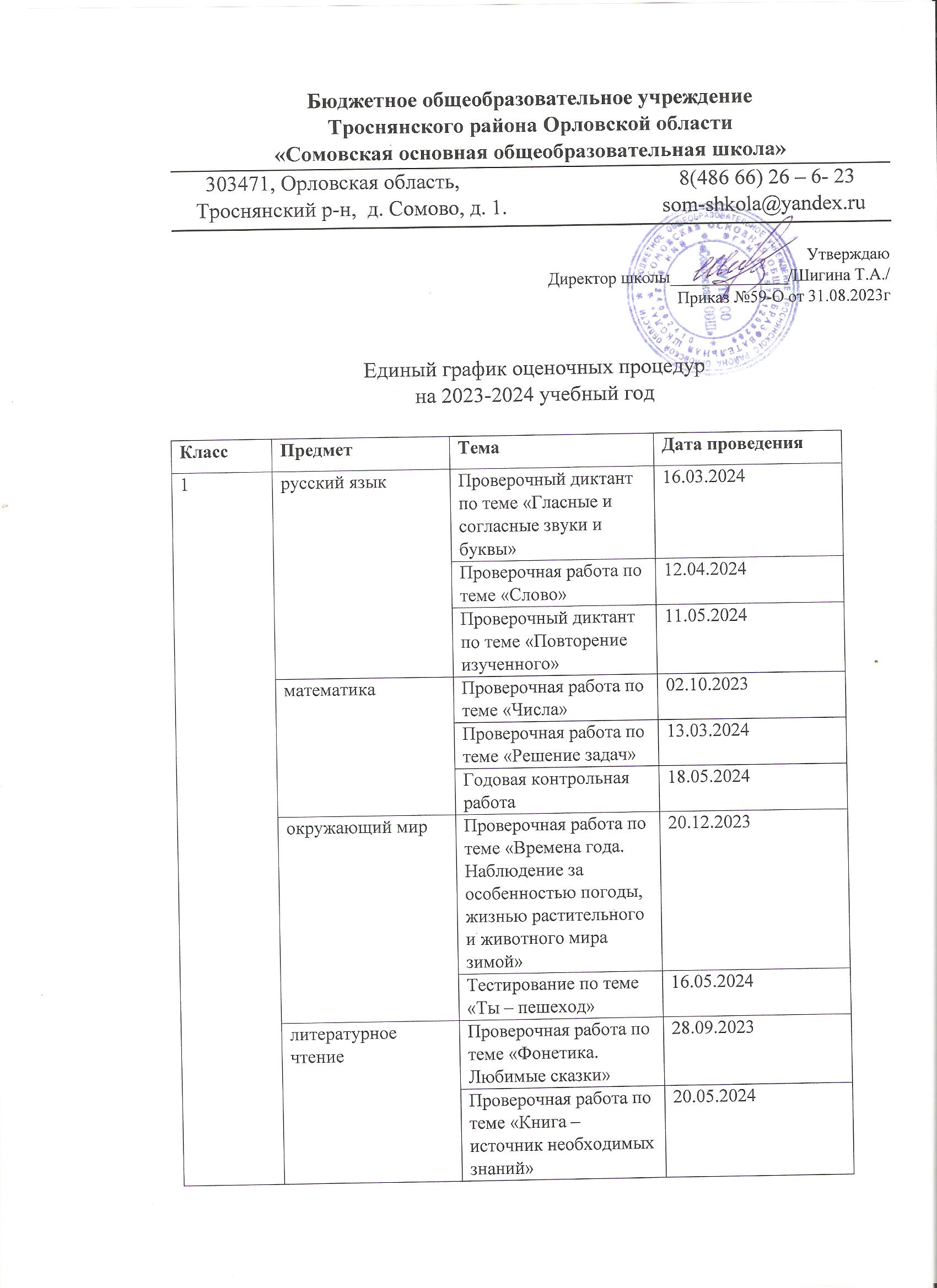 Бюджетное общеобразовательное учреждениеТроснянского района Орловской области«Сомовская основная общеобразовательная школа»303471, Орловская область,                                         8(486 66) 26 – 6- 23Троснянский р-н,  д. Сомово, д. 1.                             som-shkola@yandex.ruУтверждаюДиректор школы______________/Шигина Т.А./Приказ №59-О от 31.08.2023гЕдиный график оценочных процедурна 2023-2024 учебный годизобразительное искусствотехнологияПрактическая работа по теме «Здравствуй, лето! Рисуем красками «Как я буду проводить лето»Практическая работа по теме «Информация»15.05.202417.05.20241                           музыка               Контрольная работа. Контрольная работа.25.10.2023 27.12.2023Контрольная работа.Контрольная работа.13.03.202414.05.2024русский язык2Проверочная работа по разделу «Лексика». Составление устного рассказа по репродукции картины З. Серебряковой «За обедом».Подробное изложение повествовательного текста объёмом 30—45 слов с опорой на вопросы. Объяснительный диктант. Списывание текста. Словарный диктант. Диктант на изученные правила (безударные гласные в корне слова). Диктант на изученные правила (гласные после шипящих, сочетания чк, чн, чт).Составление текста по рисунку на тему "День рождения". Объяснительный диктант: учимся писать буквы согласных в корне слова. Подробное изложение повествовательного текста объёмом 30—45 слов с опорой на вопросы. Списывание текста. Словарный диктант. Списывание текста. Словарный диктант. Составление устного рассказа по репродукции картины И. Шишкина23.10.202329.11.202301.12.202311.12.2023 14.12.202327.12.202317.01.202418.01.202429.01.202401.02.202402.02.202413.02.202421.02.2024литературное чтение"Утро в сосновом лесу". Составление устного рассказа с опорой на личные наблюдения и вопросы: составление текста о своем любимом домашнем питомце по вопросам. Объяснительный диктант на изученные правила (орфограммы корня, прописная буква и другие).Составление текста на тему пословицы. Составление текста-повествования на тему "Как приготовить салат". Диктант на изученные правила (орфограммы корня).Составление текста (рассказа или сказки) на тему "Путешествие снежинки на землю". Составление текста-описания натюрморта. Диктант на изученные орфограммы в корне слова.Составление текста о своем любимом домашнем питомце по вопросам. Составление текста по рисунку с включением в него диалога. Практикум по овладению диалогической речью. Проверочная работа по разделу «Развитие речи». Проверочная работа по разделу «Орфография» Контрольный диктант. Тематическая проверочная работа по итогам раздела «Фольклор». Тематическая проверочная работа по итогам раздела «Звуки и краски осенней природы».27.02.202404.03.202412.03.202415.03.202420.03.202408.04.202410.04.202411.04.202415.04.202416.04.202416.05.202424.05.202428.05.2024 09.10.202320.10.2023Тематическая проверочная работа поитогам раздела «О детях и дружбе». Тематическая проверочная работа поитогам раздела «Звуки и краски зимнейприроды». Тематическая проверочная работа по23.11.202313.12.202309.02.2024итогам раздела «О братьях нашихменьших».Тематическая проверочная работа поитогам раздела «Звуки и краски весенней природы».Тематическая проверочная работа по итогам раздела «О наших близких, о семье».Тематическая проверочная работа по итогам раздела «Зарубежные писатели-сказочники».Проверочная работа по итогам изученного во 2 классе.15.03.202415.04.202408.05.202422.05.2024музыкаматематикаКонтроль по теме «Мир моего "я"».Контроль по теме «Мир моих увлечений». Контроль по теме «Мир вокруг меня».Контроль по теме «Родная страна и страны изучаемого языка». Входная контрольная работа.Контрольная работа №1 по теме «Сложение и вычитание»Контрольная работа №2 по теме «Сложение и вычитание в пределах 100».03.10.202314.11.202312.12.202322.05.202412.09.202327.10.20232.11.2023Контрольная работа №3 по теме «Сложение и вычитание в пределах 100».Контрольная работа №4 по теме «Письменное сложение и вычитание в пределах 100». Контрольная работа №5 по теме «Умножение и деление».Контрольная работа №6 по теме «Табличное умножение и деление». Итоговая контрольная работа.окружающий мир	Тематическая проверочная работа по разделу "Человеки общество". Модели Земли.Практическая работа.29.12.202306.02.202404.03.202410.04.202414.05.202414.11.202330.11.2023Ориентирование на местности.Практическая работа.Ориентирование на местности с использованием компаса. Практическаяработа.Тематическая проверочная работа по разделу "Человек и природа".Проверочная работа по итогам обучения во 2классе.05.12.202307.12.202302.04.202423.05.2024изобразительное искусствотехнологияТестирование по теме «Как и чем работает художник». Тестирование по теме «Реальность и фантазия» Тестирование по теме «О чём говорит искусство» Тестирование по теме «Как говорит искусство» Самостоятельная работа «Творческая мастерская».26.12.202306.02.202402.04.202421.05.202427.12.20232	музыка3	русский языкСамостоятельная работа «Твои творческие достижения» Контрольная работа по теме «Искусство времени».Контрольная работа по теме«Композиторы – детям». Контрольная работа по теме«Мастерство исполнителя». Итоговая контрольная работа «Театр оперы и балета».Диктант с грамматическимзаданием по теме: «Предложение и словосочетание».08.05.202404.10.202318.12.202319.03.202423.05.202402.10.2023Подробное изложение с языковым анализом текста.Составление плана текста. Сочинение по картине (по коллективно составленному плану) И.Т. Хруцкого "Цветы и плоды".План текста. Изложение повествовательного текста по вопросам или коллективно составленному плану.Диктант с грамматическим заданием по теме: «Однокоренные слова и формы одного и того же слова».Создание собственных текстов-описаний. Сочинение по картинеА.А. Рылова "В голубом11.10.202313.10.202323.10.20237.11.202310.11.2023просторе".Проектное задание "Семья слов".Объяснительный диктант по теме: «Написание слов с орфограммами корня».Проверочный диктант по теме: «Правописание слов с	удвоенными согласными».Написание	текста	по заданному                  плану. Сочинение по картине В. М.                         Васнецова "Снегурочка".Диктант с грамматическим заданием по теме: «Правописаниеприставок».Объясняющий диктант по теме: «Повторение правил правописания».Продолжаем учиться составлять план текста. Составление и запись текста по рисунку на одну из данных тем.Изложение текста с опорой на коллективно составленный план.Диктант	по	теме: «Мягкий       знак       после шипящих на конце имён существительных». Изложение        текста        с опорой     на     коллективно составленный план. Создание собственных текстов-повествований. Составление рассказа по картине И. Я. Билибина"Иван-царевич и лягушка-15.11.202328.11.202330.11.202301.12.202312.12.202315.12.202321.12.202310.01.202422.01.202423.01.202425.01.2024квакушка".Изложение	текста	с опорой на самостоятельно составленный план. Коллективное составление текста по картине К. Ф. Юона	"Конец	зимы. Полдень"     (по     опорным словам).Объяснительный диктант по теме: «Безударные гласные в падежныхокончаниях имён существительных».Проверочная работа по теме «Правописание безударных падежных окончаний имен существительных».Составление сочинения-отзыва по картине В. А. Серова "Девочка с персиками".Диктант с грамматическим заданием по теме: «Правописание окончаний имён прилагательных в единственном и во множественном числе».Проверочная работа по теме «Правописание безударных падежных окончаний имен прилагательных».Составление	текста-рассуждения по заданной теме.Выборочное	подробное изложение повествовательного текста по	опорным	словам	и самостоятельно составленному плану.08.02.202409.02.202426.02.202428.02.202414.03.202419.03.202421.03.202424.04.202425.04.2024Диктант по теме:	08.05.2024 «Морфология».литературное чтениеПодробное	изложение повествовательного текста.Проверочная	работа	по теме: «Морфология». Тематическая проверочная работа по итогам раздела "Фольклор (устноенародное творчество)".14.05.202415.05.202409.10.2023Тематическая проверочная работа по итогам раздела "Творчество А.С. Пушкина".Тематическая проверочная работа по итогам раздела "Творчество Л.Н. Толстого".Тематическая проверочная работа по итогам раздела "Картины природы в произведениях поэтов и писателей ХIХ - ХХ века".Тематическая проверочная работа по итогам раздела "Взаимоотношения человека и животных".Тематическая проверочная работа по итогам раздела "Произведения о детях".Тематическая проверочная работа по итогам раздела "Произведения о детях".Проверочная работа по итогам изученного в 3 классе.16.11.202320.12.202331.01.202427.02.202408.04.202407.05.202416.05.2024математика	Входная контрольная	14.09.2023 работа.Контрольная работа по теме: «Числовые выражения».Контрольная работа по теме: «Нахождение площади и периметра».Контрольная работа по теме: «Умножение и деление в пределах 100».Контрольная работа по теме: «Величины».Контрольная работа по теме: «Вычисления в пределах 1000».Итоговая контрольная работа.17.10.202314.12.202301.02.202427.02.202425.04.202423.05.2024окружающий мир	 Проверочная работапо	22.11.2023 теме "Наша Родина -Российская Федерация".Вода как вещество. Определение свойств воды в ходе практической работы.Развитие растения от семени до семени (по результатам практических работ).Проверочная работа по теме «Многообразие растений и животных».Проверочная работа по теме «Человек - часть природы. Строение тела человека».Проверочная работапо итогам обучения в 3классе.6.12.20237.02.202403.04.202426.04.202429.05.2024иностранный язык (английский)Контрольная работа по	24.10.23 теме «Мир моего «я».Контрольная работа по теме «Мир моих увлечений».Контрольная работа по теме «Мир вокруг меня».Контрольная работа по теме: «Роднаястрана истраны изучаемого языка».24.01.2409.04.2415.05.24технология	Проверочная работа по	05.12.20243 теме «Углубление общихпредставлений о технологическом процессе Биговка»Проверочная работа по	06.05.2024 теме «Решение задач намысленную трансформацию трёхмерной конструкции в развёртку»изобразительное искусствоПроверочная работа по	28.11.2023 теме «Сюжет композиции«В цирке»Проверочная работа по	25.04.2024 теме «Создание вграфическом редакторе рисунка элемента»3	музыка	Контрольная работа по теме«Красота и вдохновение». Контрольная работа по теме«Пентатоника». Контрольная работа по теме«Программная музыка». Итоговая контрольная работа.23.10.202318.12.202318.03.202420.05.20244	русский язык	Пишем собственный текст	14.09.2023по предложенному заголовку.Диктант с грамматическим заданием по теме: «Предложения с обращениями».Учимся пересказывать: подробный письменный пересказ текста. Изложение.Написание текста по репродукции картины И. Левитана "Золотая осень".Диктант по теме: «Запятая между однородными членами, соединенными союзом».Диктант по теме: «Синтаксис».Сочинение как вид письменной работы. Написание сочинения по своим наблюдениям.Диктант с грамматическим заданием по теме « Части речи».Составление текста по репродукции картины А. Пластова "Первый снег".Диктант по теме: «Правописание безударных падежных окончаний имен существительных».Пишем подробный пересказ текста. Изложение.19.09.202328.09.202311.10.202313.10.202307.11.202310.11.202327.11.202308.12.202328.12.202312.01.2024Пишем сжатый пересказ текста.Пишем сочинение-описание на тему. Составление сравнительного описания на заданную тему по данному началу.Проверочная работа по теме: «Безударные падежные окончания имён прилагательных».Диктант по теме: «Правописание падежных окончаний имен прилагательных в единственном и множественном числе».Пишем текст по предложенному плану.Пишем сочинение-отзыв по репродукции картины.Проверочная работа по теме: «Правописание глаголов в форме 2-го лица единственного числа».Пишем сочинение-повествование на тему. Составление рассказа (сказки) по содержанию пословицы, фразеологизма.Диктант по теме: «Правописание безударных личных окончаний глаголов».Пишем сочинение-рассуждение на тему. Составление текста-17.01.202426.01.202431.01.202408.02.202414.02.202428.02.202419.03.202403.04.202409.04.202418.04.2024рассуждения по таблице, правилу.Проверочная	работа	по 06.05.2024 теме: «Морфология».Пишем	подробный 07.05.2024 пересказ текста.Изложение.Как сделать текст интереснее. Составление текста по репродукции картины И. Шишкина "Рожь".Диктант по теме: «Правописание разных частей речи».14.05.202416.05.2024литературное чтениеТематическая проверочная	20.09.2023 работапо итогам раздела«О Родине, героические страницы истории».Тематическая проверочная работа по итогам раздела «Фольклор – народная мудрость».Тематическая проверочная работа по итогам раздела «Творчество А.С. Пушкина».Тематическая проверочная работа по итогам раздела «Литературная сказка».Тематическая проверочная работа по итогам раздела «Жанровое многообразие творчества Л.Н. Толстого».Тематическая проверочная работа по итогам раздела«Произведения о детях и17.10.202322.11.202315.12.202318.01.202409.02.2024для детей».Тематическая проверочная работа по итогам раздела «Произведения о животных и родной природе».Проверочная работа по итогам изученного в 4классе.19.03.202424.05.02024английский языкматематикаКонтроль по теме «Мир моего "я"».Контроль по теме «Мир моих увлечений». Контроль по теме «Мир вокруг меня».Контроль по теме «Родная страна и страны изучаемого языка». Входная контрольная работа.04.10.202313.12.202313.03.202422.05.202414.09.2023Контрольная работа по теме: «Многозначные числа».Контрольная работа по теме: «Величины».Контрольная работа по теме: «Решение задач».Контрольная работа по теме: «Числовые выражения».Контрольная работа по теме: «Арифметические действия».Итоговая контрольнаяработа.11.10.202324.11.202309.01.202414.02.202410.04.202408.05.2024окружающий мир	Проверочная работа по	19.01.2024 теме «ИсторияОтечества».Смена дня и ночи на Земле как результат вращения планеты вокруг своей оси (практические работы с моделями и схемами). Обращение Земли вокруг Солнца	как	причина смены                       сезонов (практические работы с моделями      и      схемами). Общая	характеристика времен года.Проверочная работа потеме «Формы земной поверхности и водоёмы».Проверочная работа по теме «Природные зоны».Проверочная работа по итогам обучения в 4классе.02.02.202406.02.202419.03.202403.05.202424.05.2024технология	Практическая работа по	22.11.2023 теме « Коллективные,групповые и индивидуальные проекты»Практическая работа по теме «Конструирование робота»Практическая работа по теме «Поиск информации по тематике творческих ипроектных работ»14.03.202423.05.2-24изобразительное искусствоПрактическая работа по	24.11.2023 теме «Создание эскизапамятника народному герою»Практическая работа по	18.03.2024 теме«Памятники древнерусского каменного зодчества. Памятники русского деревянногозодчества»Практическая работа по	13.05.2024 теме«Создание компьютерной презентации»4	ОРКСЭ4	музыка5	русский языкКонтрольная работа по материалам тем 1 четверти.Контрольная работа "Искусство в религиозной культуре".Контрольная работа «Праздники и календари». Итоговая контрольная работаКонтрольная работа «Вокальная музыка». Контрольная работа «Европейские композиторы-классики». Контрольная работа «Народные праздники». Контрольная работа «Диалог культур». Итоговая контрольная потеме «Повторение изученного в начальных классах».23.10.202325.12.202311.03.202427.05.202419.10.202314.12.202314.03.202416.05.202414.09.2023Сочинение – повествование (упражнение 145).Сочинение – рассуждение (упражнение 152, 156 по выбору).Контрольная работа по темам «Фонетика. Графика. Орфоэпия. Культура речи. Орфография».Сочинение – описание по картине И.Грабаря «Февральская лазурь».28.09.202303.10.202326.10.202313.11.2023Контрольная работа по теме «Лексикология. Культура речи».Контрольный диктант с грамматическим заданием по теме «Морфемика. Орфография. Культура речи».Сочинение – рассказ на основе картины (упражнение 912).Контрольная работа по теме «Синтаксис и пунктуация».Сжатое изложение по тексту Е.Пермяка «Перо и чернильница».Итоговая контрольная. Изложение по тексту В.П.Астафьева «Родные берега».Итоговый контроль. Контрольная работа по теме «Имя существительное».Описание животного. Изложение по тексту А.Куприна.Сочинение – описание животного.Итоговый контроль. Контрольная работа по теме «Имя прилагательное».Итоговый контроль. Сжатое изложение с изменением формы лицапо тексту А.Ф.Савчук21.11.»02315.12.202323.01.202431.01.202412.02.202419.02.202418.03.202422.03.202402.04.202409.04.202416.05.2024«Шоколадный торт».Итоговый контроль. Контрольная работа по теме «Глагол».Итоговый контроль. На выбранную тему (упражнение 947).21.05.202425.05.20245	литература	Итоговая контрольная	27. 12.2023 работа. Литература ижизнь.Итоговая контрольная	13.05.2024 работа. Образы детства влитературных произведениях.5	иностранный язык (английский)Контрольная работа по	26.09.23 теме «Школа, школьнаяжизнь, школьная форма, изучаемые предметы. Переписка с зарубежнымисверстниками».Контрольная работа по теме «Родная страна и страна (страны) изучаемого языка. Их географическое положение, столицы, достопримечательности, культурные особенности (национальные праздники, традиции, обычаи)».Контрольная работа по теме «Внешность и характер человека (литературного персонажа)».Контрольная работа по теме «Выдающиеся люди родной страны и страны(стран) изучаемого языка:18.10.238.11.2325.11.23писатели, поэты».Контрольная работа по теме «Моя семья. Мои друзья. Семейные праздники (День рождения, Новый год)».Контрольная работа по теме «Природа: дикие и домашние животные. Погода».Контрольная работа по теме «Покупки: одежда, обувь и продукты питания».Контрольная работа по теме «Родной город (село). Транспорт».Контрольная работа по теме «Каникулы в различное время года.Виды отдыха».20.12.2323.01.247.03.2425.04.2422.05.245	математика	Контрольная работа по	07.11.2023 теме "Натуральные числаи нуль"Практическая работа по теме "Построение углов"Контрольная работа по теме "Обыкновенные дроби"Практическая работа по теме "Построение прямоугольника с заданными сторонами на нелинованной бумаге"Контрольная работа по теме "Десятичные дроби"Практическая работа по23.11.202308.02.202413.02.202425.04.202403.05.2024теме "Развёртка куба"Итоговая контрольная	21.05.2024 работа5	география5	история5	ОБЖКонтроль и обобщение знаний по теме "История географических открытий".Контроль и обобщение знаний по теме «Планы местности и географические карты» Контроль и обобщение знаний по теме «Земля – планета Солнечной системы».Историческое и культурное наследие цивилизаций Древнего мираКонтрольная работа потеме «Личная безопасность вповседневной жизни»10.11. 20239.02. 202422.03. 202423.05.202413.10.2023Контрольная работа по	27.11.2023 теме«Безопасность на дорогах и натранспортеКонтрольная работа по теме «Опасные ситуации социального характера»Итоговая контрольная работа12.01.202417.05.20245	физическая культураКонтрольная работа	10.10.2023 «Здоровый образ жизни».Сдача контрольных	21.12.2023 нормативов. Метаниетеннисного мяча в цель. Метание теннисного мяча на дальность.Сдача контрольных нормативов . Бег на лыжах на 1 км.Сдача контрольных нормативов ГТО. Челночный бег 3*10м.01.02.202323.05.20245	биология	Входной контроль. Лабораторная работа№1 «Изучение лабораторного оборудования: термометры, весы, чашки Петри, пробирки, мензурки. Правила работы с оборудованием в школьном кабинете. Ознакомление с устройством лупы, светового микроскопа, правила работы с ними». Практическая работа№1 «Ознакомление с растительными и животными клетками: томата и арбуза (натуральные препараты), инфузории туфельки и гидры (готовые микропрепараты) с помощью лупы и светового микроскопа». Лабораторная работа №2 «Изучение клеток кожицы чешуи лука под лупой и микроскопом (на примере самостоятельно приготовленного микропрепарата)». Лабораторная работа№3 «Наблюдение за потреблением воды растением».Практическая работа№2 «Выявление приспособлений организмов к среде обитания (на конкретных26.09.2023 17.10.202324.10.202307.11.202321.11.202330.01.20245	изобразительное искусство5	музыка5	ОДНКНРпримерах)». Лабораторная работа№4 «Изучение искусственных сообществ и их обитателей (на примере аквариума и др.)». Промежуточнаяаттестация. Всероссийская проверочная работа по биологии или годовая контрольная работа. Контрольная работа «Народные праздничные обряды».Контрольная работа «Народные промыслы». Контрольная работа «Целостный образ декоративно-прикладного искусства для каждой исторической эпохи и национальной культуры». Итоговая контрольная работа «Декор современных улиц и помещений». Контрольная работа «Рождество. Колядки». Контрольная работа Образы родной земли. «Всю жизнь мою несу Родину в душе…»Контрольная работа «Европейская классическая музыка». Итоговая контрольная работа.Семья в современном мире. (практическое занятие).Бытовые традиции народов России: пища, одежда, дом (практическое занятие).Культурная	карта России(практическое занятие).Итоговая контрольная19.03.202402.04.202424.10.202318.12.20311.03.202427.05.202425.10.202320.12.202313.03.202422.05.202422.12.202315.03.202417.05.202424.05.2024работа.6	русский язык	Контрольная работа по	15.09.2023 повторению изученного в5 классеКонтрольная работа по темам «Текст», Функциональные разновидности языка»Создание текста художественного стиля (сочинение-описание картины А. М. Герасимова «После дождя»)Р.3. Сжатое изложение по тексту М. Булатова и В. ПорудоминскогоКонтрольная работа по теме «Лексика», «Фразеология», «Культура речи»Выборочное изложение — описание помещения с изменением лица (А. С. Пушкин. «Станционный смотритель»)Сообщение на лингвистическую тему. (Этимология на службе26.09.202303.10.202309.10.202326.10.202306.11.202310.11.2023орфографии)Сочинение-описание	13.11.2023 помещения.Систематизация материаловк сочинению. Сложный планКонтрольная работа по	27.11.2023 теме «Словообразование и орфография» (диктант сграмматическим заданием)Сочинение-описание по личным впечатлениям (описание-монолог) (упр. 329)Контрольный диктант с грамматическим заданием по теме «Имя существительное»Описание внешности человека. Выборочное изложение на основе рассказа И. С. Тургенева «Бежин луг» (по выбору)Сочинение-описание природы по картине (Н. П. Крымов. «Зимний вечер»)11.12.202321.12.202328.12.202316.01.2024Контрольный диктант с грамматическим заданием по теме «Имя прилагательное»Контрольный диктант с грамматическим заданием по теме «Имя прилагательное»Сжатое изложение по тексту И. Акимушкина (упр. 477)Контрольная работа по теме «Имя числительное»Сочинение-рассуждение (упр. 529) (монолог-рассуждение)Сочинение-рассказ по воображению (упр. 542) или по картинеЕ. В. Сыромятниковой«Первые зрители» (упр.25.01.202413.02.202416.02.202404.03.202413.03.2024547)Контрольная работа по теме «Местоимение»Сочинение-рассказ по сюжетным картинкам с включением части готового текстаИзложение текста-повествования (упр. 590)Описание действий18.03.202401.04.202410.04.202418.04.2024( упражнение ) 613Контрольный диктант с грамматическим заданием по теме «Глагол»Сочинение на выбранную тему (упр. 658)Итоговая контрольная работаИтоговая контрольная работаНаучное сообщение потематике курса русского09.05.202414.05.202320.05.202421.05.202423.05.2024языка в 6 классеНаучное сообщение по	23.05.2024 тематике курса русскогоязыка в 6 классе6	литература	Развитие речи. Викторина	10.10.2023 по разделу "Фольклор"Резервный урок. Итоговый урок по творчеству М.Ю. Лермонтова, А. В. Кольцова, Ф.И. Тютчева, А.А. ФетаИтоговый урок по творчеству И.С.18.12.202310.01.2024Тургенева, Н. С.ЛесковаИтоговая контрольная работа по темеИтоговый урок по творчеству А.П. Чехова, А.И. КупринаИтоговый урок по теме «Русская поэзия XX века»Итоговая контрольная работаИтоговая контрольная работа по теме23.01.202412.02.202427.02.202406.05.202420.05.20246	история6	технологияИтоговое обобщение «историческое и культурное наследие Средних веков»Повторительно-обобщающий урок по теме «Народы и государства на территории нашей страны в древности. Восточная Европа в середине I тысячелетия нашей эры».Повторительно-обобщающий урок по теме «Русь в IX - начале XII века»Повторительно-обобщающий урок по теме «Русь в середине XII – начале XIII века» Повторительно-обобщающий урок по теме «Русские земли в середине XIII – XIV века» Повторительно-обобщающий урок по теме «Формирование единого Русского государства в XV веке»Повторение, обобщение и контроль по разделу «От Руси к Российскому государству» Практическая работа «Описание/характеристика28.11.2023419.12.202306.02.202427.02.202409.04.202414.05.202421.05.202401.09.2023модели технического устройства» Практическая работа «Чтение кинематических схем машин и механизмов» Практическая работа «Выполнение эскиза модели технического устройства или машины» Практическая работа «Составление перечня технологий, их описания, перспектив развития» Практическая работа «Выполнение простейших геометрических построений с помощью чертежных инструментов и приспособлений» Практическая работа«Построение блок-схемы с помощью графических объектов»Практическая работа «Построение фигур в графическом редакторе» Практическая работа «Создание печатной продукции в графическом редакторе»Практическая работа «Свойства металлов и сплавов» Практическая работа «Определение стиля в одежде» Практическая работа «Характеристикатранспортного робота» Практическая работа «Конструирование робота. Программирование поворотов робота» Практическая работа «Сборка робота и программирование нескольких светодиодов» Практическая работа «Программирование работы датчика расстояния»08.09.202315.09.202322.09.202329.09.20236.10.202313.10.202320.10.202327.10.202319.01.202415.03.202422.03.20245.04.202412.04.20246	иностранный язык (английский)Практическая работа «Программирование работы датчика линии» Практическая работа «Программирование модели транспортного робота»Практическая работа «Управление несколькими сервомоторами» Практическая работа «Проведение испытания, анализ разработанных программ»Контрольная работа по теме «Взаимоотношения всемье и с друзьями. Семейные праздники».19.04.202426.04.20243.05.202410.05.202426.09.2023Контрольная работа по теме «Жизнь в городе и сельской местности. Описание родного города (села). Транспорт».Контрольная работа по теме «Школа, школьная жизнь, школьная форма, изучаемые предметы, любимый предмет, правила поведения в школе. Переписка с зарубежными сверстниками».Контрольная работа по теме «Выдающиеся люди родной страны и страны (стран) изучаемогоязыка: писатели, поэты, учёные».Контрольная работа по теме «Досуг и увлечения (хобби) современного подростка (чтение, кино, театр, спорт)».Контрольная работа потеме «Родная страна и21.11.202314.12.202310.01.20246.02.20429.02.2024страна (страны) изучаемого языка, их географическое положение, столицы, население, официальные языки, достопримечательности, культурные особенности (национальные праздники, традиции, обычаи)».Контрольная работа по теме «Внешность и характер человека (литературного персонажа)».Контрольная работа по теме «Здоровый образ жизни: режим труда и отдыха, фитнес, сбалансированное питание».Контрольная работа по теме «Каникулы в различное время года. Виды отдыха. Путешествия поРоссии изарубежным странам».20.03.202423.04.202422.05.20246	математика	Контрольная работа по	12.10.2023 теме "Натуральные числа"Контрольная работа по теме "Дроби"Практическая работа по теме "Отношение длины окружности к её диаметру"Контрольная работа по теме "Выражения с буквами. Фигуры наплоскости"12.12.202313.2.202326.01.2024Контрольная работа по темам "Буквенные выражения. Положительные и отрицательные числа"Практическая работа по теме "Построение диаграмм"Практическая работа по теме "Создание моделей пространственных фигур"Итоговая контрольная работа2.04.20249.04.202419.04.202425.05.20246	информатика	Обобщение и	25.09.2023 систематизация знаний потемам: «Компьютер», «Файловая система».Проверочная работа.Обобщение и систематизация знаний по темам: «Основные алгоритмические конструкции». «Вспомогательные алгоритмы». Проверочная работаОбобщение и систематизация знаний и умений по курсу информатики 6 класса. Контрольная работа26.02.202420.05.20246	биология	Входной контроль Лабораторная работа№1 «Обнаружение неорганических и органических веществ в растении». Лабораторная работа №2«Изучение строения растительных тканей (использование микропрепаратов)».19.09.2023 03.10.202317.10.2023Лабораторная работа№3 «Изучение внешнего строения травянистого цветкового растения (на живых или гербарных экземплярах растений): пастушья сумка, редька дикая, лютик едкий и другие растения». Лабораторная работа№4 «Изучение строения семян однодольных и двудольных растений». Лабораторная работа№5 «Изучение строения вегетативных и генеративных почек (на примере сирени, тополя и других растений)». Лабораторная работа№6 «Рассматривание микроскопического строения ветки дерева (на готовом микропрепарате)». Лабораторная работа№7 «Ознакомление с внешним строением листьев и листорасположением (на комнатных растениях)». Лабораторная работа№8 «Исследование строения корневища, клубня, луковицы».Лабораторная работа№9 «Изучение строения цветков».Лабораторная работа№10 «Ознакомление с различными типами соцветий».Обобщающий урок по разделу "Строение и многообразие покрытосеменных растений"Практическая работа№1 «Наблюдение процесса выделения кислорода на свету аквариумными растениями». Лабораторная работа№1124.10.202307.11.202327.11.202305.12.202312.12.202319.12.202326.12.202309.01.202423.01.202413.02.202427.02.2024«Изучение роли рыхления для дыхания корней». Практическая работа№2 «Выявление передвижения воды и минеральных веществ по древесине». Практическая работа№3 «Определение всхожести семян культурных растений и посев их в грунт». «Определение условий прорастания семян».Практическая работа№4 «Наблюдение за ростом и развитием цветкового растения в комнатных условиях (на примере фасоли или посевного гороха)»Промежуточная аттестация Всероссийская проверочная работа или годовая контрольная работаПрактическая работа№5 «Овладение приёмами вегетативного размножения растений (черенкование побегов, черенкование листьев и другие) на примере комнатных растений (традесканция, сенполия, бегония, сансевьера и другие растения)».6	география	Контрольная работа по теме «Гидросфера - водная оболочка Земли». Контрольная работа потеме «Атмосфера -водная оболочка Земли»05.03.202419.03.202402.04.202409.04.202430.04.202410.11. 202309.02. 2024Контрольная работа по теме «Биосфера-оболочка жизни»Контрольная работа по теме «Природно-территориальные12.04. 202424.05. 2024комплексы»6	обществознание6	физическая культураТест по теме «Человек и личность»Контрольный тест по теме "Человек и его социальное окружение".Итоговый контроль за курс 6 классаСдача контрольных нормативов. Акробатические комбинации. Челночный бег 3х10м.Метание теннисного мяча в цель. Метание теннисного мяча на дальность.30.11. 20232.12. 202322.05. 202416.10.202311.12.2023Сдача контрольных нормативов. Бег на лыжах на 1,5 кмСдача контрольных нормативов ГТО.15.01.202423.05.20246	ОДНКНР	Современный мир: самоеважное (практическое занятие).Самопознание. (практическое занятие).Моя профессия. (практическое занятие).Гражданская идентичность(практическое занятие).Моя школа и мой класс(практическое занятие).Человек: какой он? (практическое занятие)Человек и культура (проект).20.10.202322.12.202315.03.202419.04.202426.04.202417.05.202424.05.20246	изобразительное искусство6	музыка7	русский языкКонтрольная работа. «Освещение. Свет и тень.».Контрольная работа. «Выразительные возможности натюрморта». Контрольная работа «Историческая картина в русской живописи». Итоговая контрольная работа.Контрольная работа. Образы песен зарубежных композиторов. Искусство прекрасного пения. Контрольная работа. «Небесное и земное» в музыке И.-С. Баха. Полифония. Фуга. Хорал. Контрольная работа «Музыкальный образ». Итоговая контрольная работа.Итоговый контроль. Комплексная работа с текстом публицистического стиля:указание стилистических особенностей, составление плана текста, орфографический, пунктуационный, морфемный, словообразовательный, морфологический исинтаксический анализ.06.12.202317.01.202413.03.202415.05.202419.10.202314.12.202314.03.202423.05.202426.09.2023Сочинение – рассуждение с элементами описания внешности человека (Можно ли судить о человеке по его внешности?)Итоговый контроль. Контрольный словарный диктант.Выборочное изложение с описанием внешности (Отрывок из рассказа М.А.06.10.202308.11.202310.11.2023Шолохова «Судьба человека»). Итоговый контроль.Контрольный диктант с грамматическим заданием. Итоговый контроль. Контрольная работа по теме «Деепричастие». Описание действий. Сочинение в форме заметки или интервью о процессе труда по личным наблюдениям.Итоговый контроль. Описание внешности и действий человека по картине Е.Н. Широкова «Друзья».Итоговый контроль. Контрольный диктант с грамматическим заданием. Сжатое изложение текста публицистического стиля (упр.320).Сочинение-рассуждение на дискуссионную тему (упр. 402) Может ли современный человек обойтись без книг?Итоговый контроль. Контрольная работа по темам «Предлог» и «Союз».Сочинение-рассуждение на тему « Зачем нужно заниматься спортом?»Итоговый контроль. Контрольная работа по теме «Частица». Сочинение- рассуждение на тему «Почему День Победы является святым днем для нашей Родины?» Итоговая контрольная работа.Изложение текста публицистического стиля (упр. 488).7	литература	Развернутый ответ на проблемный вопрос по повести Н. В. Гоголя20.11.202308.12.202309.01.202415.01.202429.01.202402.02.202419.03.202402.04.202410.04.202426.04.202408.05.202417.05.202420.05.202417.11.2023«Тарас Бульба».Итоговая контрольная работа по литературе XIX века. Литература и история: изображение в литературе исторических событий.Сочинение-рассуждение "Нужны ли сатирическиепроизведения?"12.01.202406.02.20247	история7	технологияИтоговая контрольная работа по литературе XX -началу XXI веков. Тема взаимоотношения поколений, становления человека, выбора им жизненного пути в художественной литературе. Повторительно – обобщающий урок по теме «Государства Европы в XVI – XVII веках» Обобщение. Историческое и культурное наследие Раннего Нового времени Повторительно-обобщающий урок по теме «Россия в XVI веке» Повторительно-обобщающий урок по теме «Смута в России» Повторительно-обобщающий урок по теме «Россия в XVII веке» Обобщение по теме «Россия в XVI – XVII вв.: от Великого княжества к царству»Практическая работа «Разработка дизайн-проекта изделия на основе мотивов народных промыслов (по выбору)» Практическая работа «Применение цифровых23.04.202419.10.202324.11.202318.01.202416.02.202419.04.202423.05.202407.09.202314.09.2023технологий на производстве (по выбору)» Практическая работа «Составление перечня композитных материалов и их свойств» Практическая работа «Анализ транспортного потока в населенном пункте (по выбору)» Практическая работа «Чтение сборочного чертежа»Практическая работа «Создание чертежа в САПР» Практическая работа «Построениегеометрических фигур в чертежном редакторе» Практическая работа «Выполнение чертежа деталей из сортового проката»Практическая работа «Выполнение эскиза макета (по выбору)» Практическая работа «Создание объемной модели макета, развертки» Практическая работа «Сборка деталей макета» Практическая работа «Использование операторов ввода-вывода в визуальной среде программирования» Практическая работа «Составление цепочки команд»Практическая работа «Составление цепочки команд» Практическая работа:«Применение основных алгоритмических структур. Контроль движения при помощи датчиков» Практическая работа: «Программирование дополнительных21.09.202328.09.202305.10.202312.10.202319.10.202326.10.202309.11.202316.11.202323.11.202315.01.202422.02.202401.03.202407.03.202421.03.20247	иностранный язык (английский)7	алгебрамеханизмов» Практическая работа: «Программирование пульта дистанционного управления. Дистанционное управление роботами» Практическая работа: «Программирование группы роботов для совместной работы. Выполнение общей задачи»Практическая работа «Технологии выращивания растений в регионе»Практическая работа «Технология заготовки дикорастущих растений» Практическая работа «Сельскохозяйственные предприятия региона» Урок повторения и обобщения «Рождение нового мира»Урок повторения и обобщения «Европа в век Просвещения»Урок повторения «Мир в XVIII веке. Итоги и уроки раннего Нового времени» Урок контроля и коррекции знаний, умений по теме «Рождение Российской империи» Урок контроля и коррекции знаний, умений «Россия в 1725-1762 гг.» Итоговый урок «Россия в конце XVII – XVIII веке» Контрольная работа по теме "Алгебраические выражения"04.04.202411.04.202418.04.202425.04.202410.05.202402.10.202306.11.202327.11.202319.12.202220.02.202328.04.202317.01.2024Контрольная работа по теме "Линейные уравнения" Контрольная работа по теме "Координаты и графики. Функции"04.03.202408.05.2024Итоговая контрольная	22.05.2024 работа7	геометрия	Контрольная работа по теме "Треугольники" Контрольная работа потеме "Параллельные прямые, сумма угловтреугольника"19.01.202419.03.2024Контрольная работа по теме "Окружность и круг. Геометрические построения"Итоговая контрольная работа14.05.202421.05.20247	вероятность и статистикаКонтрольная работа по	28.12.2023 темам "Представлениеданных. Описательная статистика"Контрольная работа по	18.04.2024 темам "Случайнаяизменчивость. Графы. Вероятность случайного события"7	информатика	Контрольная работа по	01.02.2024 теме «Представлениеинформации»Обобщение и систематизация знаний по теме «Текстовые документы». Проверочная работаОбобщение и систематизация знаний по теме «Мультимедийные презентации».Проверочная работа14.03.202402.05.20247	география	Контрольная работа по теме «Литосфера и рельеф Земли».Контрольная работа по02.10. 202325.10. 2023теме «Атмосфера и климаты Земли». Контрольная работа по теме «Южные материки». Контрольная работа по теме «Северные материки. Северная Америка». Контрольная работа по теме «Северные материки Евразия».Контрольная работа по теме «Взаимодействие природы и общества».7	биология	Лабораторная работа№1 «Изучение строения одноклеточных водорослей (на примере хламидомонады и хлореллы)». Практическая работа№1 «Изучение строениямногоклеточных нитчатых водорослей (на примере спирогиры и улотрикса)» Бурые и красные водоросли.Входной контроль. Практическая работа№2 «Изучение внешнего строения мхов (на местных видах)». Практическая работа№3 «Изучение внешнего строения папоротника или хвоща».Практическая работа№4 «Изучение внешнего строения веток, хвои, шишек и семян голосеменных растений (на примере ели, сосны или лиственницы)». Практическая работа№5 «Изучение внешнего строения покрытосеменных растений».. Практическая работа№6 «Изучение признаков представителей семейств: Крестоцветные (Капустные), Розоцветные21.02. 202413.03. 20248.05. 202422.05. 202419.09.202326.09.202303.10.2023 17.10.202307.11.202321.11.202305.12.202319.12.2023(Розовые) на гербарных и натуральных образцах». Практическая работа№7 «Изучение признаков представителей семейств: Мотыльковые (Бобовые), Паслёновые, Сложноцветные (Астровые) на гербарных и натуральных образцах». Практическая работа№8 «Изучение признаков представителей семейств: Лилейные, Злаки (Мятликовые) на гербарных и натуральных образцах».Контрольная работа по разделу систематические группы растений. Лабораторная работа №2«Изучение строения бактерий (на готовых микропрепаратах)». Промежуточная аттестация Всероссийская проверочная работа или годовая контрольная работа.Практическая работа№9 «Изучение строения плодовых тел шляпочных грибов (или изучение шляпочных грибов на муляжах)».Практическая работа№10 «Изучение строения одноклеточных (мукор) и многоклеточных (пеницилл) плесневых грибов».Практическая работа№11 «Изучение строения лишайников».7	физика	Лабораторная работа «Определение цены деления шкалы измерительного прибора»26.12.202309.01.202416.01.202412.03.202402.04.202409.04.202416.04.202430.04.202411.09.2023Лабораторная работа	22.09.2023 «Определение размеровмалых тел»Лабораторная работа «Определение плотности твёрдого тела» Лабораторная работа «Изучение зависимости растяжения (деформации) пружины от приложенной силы»Лабораторная работа «Изучение зависимости силы трения скольжения от силы давления и характера соприкасающихся поверхностей» Контрольная работа по темам: «Механическое движение», «Масса, плотность», «Вес тела», «Графическое изображение сил», «Силы»Лабораторная работа «Определение выталкивающей силы, действующей на тело, погруженное в жидкость» Лабораторная работа "Конструирование ареометра или конструирование лодки и определение её грузоподъёмности" Контрольная работа по теме «Давление твердых тел, жидкостей и газов» Рычаги в технике, быту и природе. Лабораторная работа «Исследование условий равновесия рычага»Коэффициент полезного действия механизма. Лабораторная работа «Измерение КПД наклонной плоскости»27.10.202313.11.202315.12.202325.12.202304.03.202418.03.202408.04.202426.04.202406.05.20247	обществознание	Итоговый контроль по теме «Социальные ценности и нормы» Итоговый контроль по теме «Человек как29.11. 20238.05. 2024участник правовых отношений. Основы российского права» Итоговый контроль за курс 7 класса7	ОБЖ	Входная контрольная работа22.05. 202412.09.2023Проверочная работа по темам «Вулканы, оползни, сели, обвалы, снежные лавины, ураганы, бури, смерчи»Годовая контрольная работа26.12.202321.05.20247	физическая культураСдача контрольных	23.10.2023 нормативов. Челночныйбег 3х10м. Прыжок в длину с места толчком двумя ногами.Сдача контрольных нормативов. Бег на лыжах на 2 кмСдача контрольных нормативов. Подачи, передачи и приемы в волейболеСдача контрольных нормативов ГТО.28.12.202305.02.202423.05.20247	изобразительное искусствоКонтрольная работа «В бескрайнем море книг и журналов. Многообразие форм графического дизайна».«Форма и материал. Роль и значение материала в конструкции». Контрольная работа «Живое пространство города. Город, микрорайон, улица». Итоговая контрольная17.10.202319.12.202313.02.202421.05.20247	ОДНКНРмузыка8	русский языкработа.Контрольная работа «Что общего у мировых религий».Контрольная работа «Семья и семейные ценности в религиозных культурах». Контрольная работа «Балет «Ярославна» Б. Тищенко». Контрольная работа «Сюжеты и образы духовной музыки».Контрольная	работа «Храмовый	синтез искусств».Итоговая контрольная работа. Диагностическая работа по теме «Повторениеизученного в 5-7 классах».22.12.202324.05.202414.10.202314.12.202314.03.202423.05.202421.09.2023Сочинение по картине И. Левитана «Осенний день. Сокольники». Изложение. Характеристика человека как вид текста. Строение данного текста, его языковые особенности. Подробное изложение текста о памятнике архитектуры (упражнение 143).Публицистическое сочинение-описание памятника культуры (истории) своей местности.Сжатое изложение текста (упражнение 189). Диагностическая работа по теме «Двусоставные предложения». Сочинение-описание по картине К.Ф. Юона «Мартовское солнце». Диагностическая работа по теме «Односоставные28.09.202312.10.202319.10.202320.10.202314.11.202301.12.202321.12.202329.12.20238	технология 8	история8	алгебрапредложения». Сочинение-рассуждение на основе литературного произведения. Диагностическая работа по теме «Обособленные члены предложения» (контрольный диктант с грамматическим заданием).Подробное изложение (упражнение 413). Сжатое изложение (упражнение 440). Диагностическая работа по теме. «Обращения. Вводные слова и вводные предложения». Подробное изложение (упражнение 490). Сочинение -сравнительная характеристика двух знакомых лиц.Сжатое изложение. Итоговая диагностическая работа.Итоговый урок Урок повторения иобобщения «Рождение нового мира»Урок повторения и обобщения «Европа в век Просвещения»Урок повторения «Мир в XVIII веке. Итоги и уроки раннего Нового времени» Урок контроля и коррекции знаний, умений по теме «Рождение Российской империи» Урок контроля и коррекции знаний, умений «Россия в 1725-1762 гг.» Итоговый урок «Россия в конце XVII – XVIII веке» Контрольная работа №1«Рациональные дроби».26.01.202429.02.202401.03.202419.03.202402.04.202416.04.202419.04.202417.05.2024 21.05.202423.05.2024 25.09.202327.10.202323.11.202319.01.202412.02.202420.05.202428.09.2023Контрольная работа №2.	25.10.2023 «Произведение и частноедробей».8	геометрия8	вероятность и статистика8	информатикаКонтрольная работа №3 «Квадратные корни». Контрольная работа №4 «Применение свойств арифметического квадратного корня». Контрольная работа №5. «Квадратные уравнения и его корни».Контрольная работа №6«Дробные рациональные уравнения» Контрольная работа №7 «Числовые неравенства и их свойства» Контрольная работа №8 «Неравенства с однойпеременной и их системы» Контрольная работа № 9. «Степень с целым показателем и ее свойства».Итоговая контрольная работа.Контрольная работа №1 по теме «Четырехугольники»Контрольная работа № 2 по теме «Теорема Фалеса» Контрольная работа № 3 по теме «Основные тригонометрические тождества»Контрольная работа № 4 по теме «Движение» Контрольная работа № 5 по теме «Векторы» Решение задач на вычисление вероятностей. Промежуточный контрольПовторение. Обобщение и итоговый контроль Контрольная работа №1 по теме «Математические основы информатики»27.11.202314.12.202318.01.202412.02.202404.03.202404.04.202422.04.202427.05.20243.10.202310.11.202319.01.202405.04.202414.05.202415.12.202420.05.202424.11.2023Контрольная работа №2 по 02.02.2024 теме «Основыалгоритмизации»Контрольная работа №3 по 03.05.2024 теме «Началапрограммирования»8	биология	 Лабораторная работа	07.09.2023 №1«Действие каталазы напероксид водорода».Лабораторная работа № 2.« Клетки и ткани под микроскопом». Практическая работа №1 «Получение мигательного рефлекса и его торможения». Лабораторная работа № 3,№4. «Строение костной ткани». «Состав костей».Практическая работа №2«Исследование строения плечевого пояса и предплечья». Практическая работа №3. «Изучение расположения мышц головы». Практические работы №4. «Проверка правильности осанки», «Выявление плоскостопия», «Оценка гибкости позвоночника». Лабораторная работа №5. «Изменение явления кислородного голодания». Практическая работа №5«Изменение явления кислородного голодания».Практическая работа № 6 . «Определение ЧСС, скорости кровотока»», «Исследование рефлекторного притока крови кмышцам, включившимся в работу».Практическая работа №7 « Доказательство вреда табакокурения». Практическая работа №8 «Функциональная сердечно – сосудистая12.09.202314.09.202321.09.202328.09.202303.10.202310.10.202319.10.202309.11.202314.11.202316.11.202321.11.2023проба».Лабораторная работа № 6 « Состав вдыхаемого и выдыхаемого воздуха». Лабораторная работа № 7 « Дыхательные движения». Практическая работа № 9 «Измерение обхвата грудной клетки ». Практическая работа №10 «Определение запылённости воздуха». Практическая работа №11 «Определение местоположения слюнных желез».Лабораторная работа № 8,9« Действие ферментов слюны на крахмал», «Действие ферментов желудочного сока на белки».Практическая работа №12 «Определение тренированности организма по функциональной пробе с максимальной задержкойдыхания до и после нагрузки».Практическая работа №13 «Изучение действия прямых и обратных связей».Практическаяработа №14 «Штриховое раздражение кожи». Практическая работа №15 «Изучение функций отделов головного мозга».Практическая работа №16 «Исследование реакции зрачка на освещённость», «Исследование принципа работы хрусталика,обнаружение «слепого пятна»».Практическая работа №17. «Оценка состояния вестибулярного аппарата». Практическая работа №18 « Исследование30.11.202305.12.202307.12.202312.12.202321.12.202328.12.202325.01.202427.02.202429.02.202405.03.202412.03.202419.03.202421.03.2024тактильных рецепторов». Практическая работа №19 «Перестройка динамического стереотипа».Практическая работа № 20 «Изучение внимания». Итоговый контроль знаний по разделу «Человек и его здоровье».Лабораторная работа №1«Действие каталазы на пероксид водорода».09.04.202423.04.202421.05.202407.09.2023Лабораторная работа № 2.« Клетки и ткани под микроскопом». Практическая работа №1 «Получение мигательного рефлекса и его торможения». Лабораторная работа № 3,№4. «Строение костной ткани». «Состав костей».Практическая работа №2«Исследование строения плечевого пояса и предплечья». Практическая работа №3. «Изучение расположения мышц головы».8	химия	Практическая работа №1 «Правила техники безопасности и некоторые виды работ в химической лаборатории(кабинете химии)».Практическая работа № 2 «Наблюдение за горящей свечой».Практическая работа № 3 «Анализ почвы». Контрольная работа №1 по теме «Строение атома. Химическая связь».Контрольная работа №2 по теме «Первоначальные химические понятия. Строение атома. Химическая связь».12.09.202314.09.202321.09.202328.09.202303.10.2023Практическая работа №1 «Правила техники безопасности и некоторые виды работ в химической лаборатории(кабинете химии)». Практическая работа № 2 «Наблюдение за горящей свечой». Практическая работа № 3 «Анализ почвы». Контрольная работа №1 по теме «Строение атома. Химическая связь». Контрольная работа №2 по теме «Первоначальные химические понятия. Строение атома.Практическая работа №4 «Получение, собирание, распознавание кислорода».Практическая работа № 5 « Получение, собирание, распознавание водорода».Практическая работа № 6 «Приготовление раствора с заданной массовой долей растворенного вещества».Контрольная работа №3 по теме «Важнейшие представители неорганических веществ. Количественные отношения в химии».Практическая работа № 7 «Решение экспериментальных задач по теме « Основные классы неорганических соединений»».Контрольная работа № 4 по теме « Основные классы неорганических соединений».Контрольная работа № 5 по теме «Периодический закон и периодическая система Д.И.Менделеева».Контрольная работа № 6 по теме « Химическая связь. Окислительно-восстановительные реакции».8	физика	Лабораторная работа "Исследование явленияХимическая связь». Практическая работа №4 «Получение, собирание, распознавание кислорода». Практическая работа № 5 « Получение, собирание, распознавание водорода». Практическая работа № 6 «Приготовление раствора с заданной массовой долей растворенного вещества». Контрольная работа №3 по теме «Важнейшие представители неорганических веществ. Количественные отношения в химии». Практическая работа № 7 «Решение экспериментальных задач по теме « Основные классы неорганических соединений»». Контрольная работа № 4 по теме « Основные классы неорганических соединений». Контрольная работа № 5 по теме «Периодический закон и периодическая система Д.И.Менделеева». Контрольная работа № 6 по теме « Химическая связь. Окислительно-восстановительные реакции».18.10.2023теплообмена при смешивании холодной и горячей воды"Лабораторная работа "Определение удельной теплоемкости вещества"Лабораторная работа "Определение удельной теплоты плавления льда"Влажность воздуха. Лабораторная работа "Определение относительной влажности воздуха"Контрольная работа по теме "Тепловые явления. Изменение агрегатных состояний вещества"Сила тока. Лабораторная работа "Измерение и регулирование силы тока"Электрическое напряжение. Вольтметр. Лабораторная работа "Измерение и регулирование напряжения"Лабораторная работа "Зависимость электрического сопротивления проводника от его длины, площади поперечного сечения и материала"Лабораторная работа "Исследование зависимости силы тока, идущего через резистор, от сопротивлениярезистора и напряжения на25.10.202314.11.202322.11 202313.12.202306.02.202407.02.202414.02.202421.04.2024резисторе"Лабораторная работа "Проверка правила сложения напряжений при последовательном соединении двух резисторов"Лабораторная работа "Проверка правила для силы тока при параллельном соединении резисторов"Лабораторная работа "Определение работы и мощности электрического тока"Контрольная работа по теме "Электрические заряды. Заряженные тела и их взаимодействия. Постоянный электрический ток"Применение электромагнитов в технике. Лабораторная работа "Изучение действия магнитного поля на проводник с током"Контрольная работа по теме "Электрические имагнитные явления"28.02.202405.03.202413.03.202402.04.202417.04.202414.05.20248	литература	Сочинение: «Проблемы	05.11.2023 чести и милосердия вромане А.С. Пушкина «Капитанская дочка», «Гринев и Швабрин: путь чести и бесчестья», «Маша Миронова — нравственный идеал А.С. Пушкина», «Пугачев: волк или человек», «Нравственные урокиромана А.С. Пушкина «Капитанская дочка». Сочинение - ответ на проблемный вопрос. 1.Какова	роль	эпизода «Встреча	с	грузинкой», «Бой	с	барсом»?	(по выбору).2.Можно	ли	назвать Мцыри        романтическим героем?3.Почему историю Мцыри автор излагает в форме исповеди?Сочинение — групповая характеристика: «Изображение мира чиновничество в комедии Н.В. Гоголя «Ревизор». Урок текущего контроля по творчеству А.С. Пушкина, М.Ю. Лермонтова и Н.В. Гоголя. РР Обучение анализу эпизода на материале повести И.С. Тургенева «Ася».Урок текущего контроля по творчеству И.С. Тургенева, Н.С. Лесков, Л.Н. Толстого, М.Е. Салтыкова-Щедрина. Сочинение по рассказам А.П. Чехова, А.И. Куприна, И.А. Бунина «Что значит быть счастливым?»РР Сочинение по поэме20.11.202311.12.202320.12.202315.01.202407.02.202426.02.202410.04.2024А.Т.	Твардовского «Василий Теркин».РР Письменный ответ на проблемный вопрос «Какие испытание пережил человек в военное время?» (На примере 1-2 произведений писателей о Великой Отечественной войне») Урок итогового контроля.Итоговый проект06.05.202422.05.202427.05.2024«Прошлое, настоящее, будущее в литературе».8	иностранный язык (английский)Контрольная работа №1 по 28.09.2023 теме «Общение».Контрольная работа №2 по теме «Продукты питания».Контрольная работа №3 по теме «Великие умы человечества».Контрольная работа № 4 по теме «Будь самим собой».Контрольная работа № 5 по теме «Глобальные проблемы человечества».Контрольная работа № 6 по теме «Культурный обмен».Контрольная работа № 7 по теме «Образование».Итоговая контрольнаяработа.7.11.20236.12.202311.01.202413.02.202413.03.202418.04.202421.05.20248	география	 Итоговый тест по теме	21.09. 2023 "Пространства России".Итоговый тест по теме "Климат".Итоговый тест по теме "Богатства внутренних вод России".Итоговый тест по теме "В природе все взаимосвязано".Итоговый тест по теме "Природно-хозяйственные зоны".Тест по разделу «Природа и человек".14.11. 202304.12. 202315.01. 202420.02. 202405.03. 20248	обществознание8 класс	ОБЖТест по разделу «Население России".Итоговый контроль по курсу «География России. Население России» Промежуточный контрольКонтроль по теме «Человек в экономических отношениях»Контроль по теме «Человек в мире культуры»Итоговый контроль за курс 8 классаВходная контрольнаяработа07.05. 202420.05. 202410.11. 202326.01. 202426.04. 202424.05. 202413.09.2023Проверочная работа по темам «Транспорт в современном мире, чрезвычайные ситуации на дорогах, опасные ситуации в метро, авиакатастрофы»Проверочная работа по теме10.01.202406.03.2024«Производственные аварии икатастрофы»Годовая контрольная	22.05.2024 работа8 класс	физическая культураСдача контрольных	25.09.2023 нормативов. Кросс 2 км.Сдача контрольных	14.11.2023 нормативов.Акробатические упражнения.Сдача контрольных нормативов. Бег на лыжах на 3 км.Сдача контрольных нормативов ГТО.29.01.202420.05.20248	музыка9	русский языкКонтрольная работа «В концертном зале». Контрольная работа «Музыкальный стиль». Итоговая контрольная работа.Р.р. Сжатое изложение текста (упр. 25).15.12.202315.03.202324.05.202311.09.2023Сочинение-рассуждение на лингвистическую тему.Подробное изложение текста (упр. 40).Диагностическая работа (диктант с грамматическим заданием).Диагностическая работа по теме «Сложноподчиненные предложения».Подробное изложение текста (упр. 180).Сочинение-рассуждение о природе родного края на основе текста (упр. 180, 181).Сочинение-рассуждение (письменный ответ на вопрос «Почему необходимо много и внимательно читать?)Диагностическая работа по теме04.10.202321.09.202328.09.202324.01.202404.12.202307.12.202327.12.202324.01.2024«Сложноподчиненные предложения».Диагностическая работа по теме «Сложное предложение».Р.р. Сжатое изложение и текста (упр. 295 или 301)Сочинение-рассуждение на тему «Как я понимаю храбрость» (упр. 295, 296).Р.р. Сжатое изложение (упр. 360).РР Сочинение-рассуждение на лингвистическую тему.Итоговая диагностическая работаРР Сжатое изложение (упр. 455).РР. Сочинение-рассуждение на основе текста на тему «Что значит быть интеллигентным человеком?» (упр. 456).Итоговая диагностическаяработа04.03.202406.03.202407.03.202404.04.202416.05.202420.05.202422.05.202423.05.202423.05.20249 класс	литература	РР. Сочинение на темы	25.10.2023 «Два взгляда на мир вкомедии «Горе от ума», «Чацкий и Софья. История взаимоотношений», «Чацкий: победитель или побежденный?» «Современность содержания комедии А.С. Грибоедова «Горе от ума».Контрольная работа по материалам I четверти (тесты и письменные ответы на вопросы в формате ГИА).РР. Сочинение по творчеству А.С. Пушкина: «Лелеющая душу гуманность» поэзии А.С. Пушкина», «Вечные вопросы в творчестве А.С. Пушкина», «И жить торопится и чувствовать спешит…» (образ Онегина в романе А.С. Пушкина «Евгений Онегин»), «Татьяны милый идеал» (образ Татьяны в романе А.С. Пушкина «Евгений Онегин», «Автор и его герой» (по роману А.С. Пушкина «Евгений Онегин»), «Два характера в произведении А.С. Пушкина (опыт сопоставления)», «Мой Пушкин» и др.Контрольная работа по материалам II четверти (тесты и письменные ответы на вопросы в формате ГИА).Обобщающий урок по роману М.Ю. Лермонтова «Герой нашего времени». Трагедия Печорина, ее сущность и причины. Смысл названия романа и роль авторского предисловия. Судьба романа М.Ю. Лермонтовав критике.26.10.202326.12.202317.01.202407.02.2024РР. Сочинение-ответ на проблемный вопрос по поэме Н.В. Гоголя «Мертвые души» (в объеме не менее 200 слов): «Почему Чичикова сделал Н.В. Гоголь главным героем поэмы?», «Хозяйственный Собакевич - тоже мертвая душа?», «О чем скорбит и о чем мечтает автор «Мертвых душ»?», «Что мне ближе – сатирическое или лирическое содержание поэмы Н.В. Гоголя?», «Что дает основания Н.В. Гоголю верить в духовное возрождение Руси?», «Почему поэма Н.В. Гоголя не утратила своей актуальности?»Контрольная работа по материалам III четверти (тесты и письменные ответы на вопросы в формате ГИА).РР. Ответ на проблемный вопрос на материале повести: «Что превратило милейшего пса Шарика в отвратительного Шарикова?»Контрольная работа по материалам IV четверти (тесты и письменные ответы на вопросы в формате ГИА) или защитапроектной работы.07.03.202410.04.202424.04.202423.05.20249 класс	родной язык	Итоговая контрольная	28.12.2023 работа( русский)9 класс	ОБЖ	Входная контрольная	13.09.2023 работаПроверочная работа по теме «Экстремизм и терроризм»Годовая контрольная работа.06.03.202415.05.20249	история	Основные итоги истории XIX – начала XX в. Урок повторения и обобщения Обобщающий урок по теме «Социально – экономическое развитие России в первой половине XIX века»Повторительно-обобщающий урок по теме "Россия в годы правления Александра I» Повторительно-обобщающий урок по теме "Россия в годы правления Николая I»Повторительно-обобщающий урок по теме «Российская культура в первой половине 19 века» Повторительно-обобщающий урок по теме «эпоха Великих реформ» Урок контроля и коррекции знаний, умений, навыков «Российская империя в годы правления Александра III» Повторительно-обобщающий урок по теме «русская культура во второй половине XIX века»Урок контроля и коррекции знаний, умений, навыков «Российская империя в конце XIX – начале XX века»23.10.202310.11.202328.11.202312.12.202325.12.202323.01.202406.02.20244.03.202415.04.2024Итоговое повторение по модулю «Новейшая история России с 1914 г. по новейшее время»9	алгебра	Контрольная работа № 1 по теме «Свойства функции»21.05.202425.09.2023Контрольная работа № 2 по теме «Квадратичная функция»Контрольная работа № 3 по теме «Уравнения и неравенства с одной переменной»Контрольная работа № 4 по теме «Уравнения, неравенства и системы неравенств с двумя переменными»Контрольная работа № 5 по теме «Арифметическая прогрессия»Контрольная работа № 6 по теме «Геометрическая прогрессия»Контрольная работа № 7 по теме «Элементы комбинаторики и теориивероятностей»23.10.202329.11.202317.01.202405.02.202421.02.202421.03.20249	геометрия	Контрольная работа № 1	26.09.2023 по теме «Подобие фигур»Контрольная работа № 2 по теме «Пропорциональность отрезков»Контрольная работа № 3 по теме «Решение треугольников»Контрольная работа № 417.10.202324.11.202326.01.2024по теме «Правильные многоугольники»Контрольная работа № 5 по теме «Площади фигур»Контрольная работа № 6 по теме «Формулы для радиусов вписанной и описанной окружностейтреугольника»05.03.202412.04.20249	информатика	Контрольная работа № 1	20.10.2023 по теме «Моделирование и формализация»Контрольная работа №2 по теме «Алгоритмизация и программирование»Контрольная работа №3 по теме «Обработка информации в электронных таблицах»Контрольная работа № 4 по теме «Коммуникационныетехнологии»22.12.202316.02.202410.05.20249	география9	физикаИтоговый тест по теме "Главные отрасли и межотраслевые комплексы". Итоговый контроль по разделу «Хозяйство России»Итоговый тест по теме "Европейская часть России".Итоговый тест по теме "Азиатская часть России". Итоговый тест по теме "Районы России". Итоговый тест за курс 9 классаЛабораторная работа № 1 «Исследование равноускоренного движения тела без17.11. 202322.11. 202306.03.202417.05.202422.05.202424.05.202425.09.2023начальной скорости»9	биологияЛабораторная работа № 2 «Измерение ускорения свободного падения» Контрольная работа №1 «Законы взаимодействия и движения тел». Лабораторная работа № 3 «Исследование зависимости периода и частоты свободных колебаний математического маятника от его длины» Контрольная работа № 2 «Механические колебания и волны. Звук» Лабораторная работа № 4 «Изучение явления электромагнитной индукции»Контрольная работа № 3 «Электромагнитное поле» Лабораторная работа № 9 «Изучение треков заряженных частиц по готовым фотографиям» Лабораторная работа №7 «Изучение деления ядра атома урана по фотографии треков» Контрольная работа №4 «Строение атома и атомного ядра. Использование энергии атомных ядер».Итоговая контрольная работаОбобщение и систематизация знаний по теме «Общие закономерности жизни». Лабораторная работа № 1 « Многообразие клеток эукариот. Сравнение растительных и животных клеток».Лабораторная работа № 2 «Рассматривание микропрепаратов с делящимися клетками».09.10.202324.11.202304.12.202329.12.202329.01.202411.03.202422.03.202315.04.202308.05.202424.05.202421.09.202321.09.202319.10.2023Обобщение и систематизация знаний по теме «Закономерности жизни на клеточном уровне».Лабораторная работа № 3 «Выявление наследственных и ненаследственных признаков у растений разных видов» Лабораторная работа № 4 «Изучение изменчивости у организмов».Обобщение и систематизация знаний по теме «Закономерности жизни на организменном уровне».Лабораторная работа № 5 «Приспособленность организмов к среде обитания».Обобщение и систематизация знаний по теме «Закономерности происхождения и развития жизни на Земле». Промежуточная аттестация (тестирование). Лабораторная работа № 6 «Оценка качества окружающей среды». Обобщение и систематизация знаний по теме «Закономерности взаимоотношений организмов и среды».26.10.202321.12.202328.12.202311.01.202422.02.202421.03.202425.04.202416.05.202423.05.20249	химияВходная контрольная работа.Практическая работа №1 «Решение экспериментальных задач по теме « Электролитическая диссоциация»» Контрольная работа №1 по теме « Химические реакции в растворах». Практическая работа №2 «Изучение свойств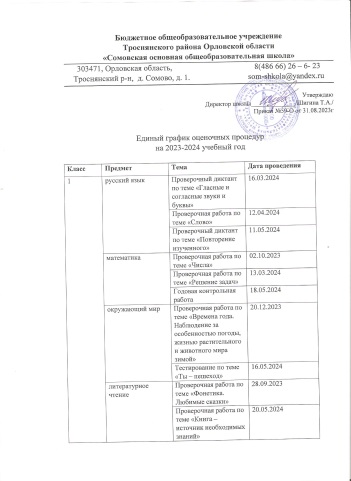 12.09.202312.10.202319.10.202309.11.20239	обществознание9 класс	физическаякультурасоляной кислоты». Практическая работа №3 «Изучение свойств серной кислоты».Практическая работа № 4 «Получение аммиака и изучение его свойств». Практическая работа №5 «Получение углекислого газа и изучение его свойств».Контрольная работа № 2 по теме «Неметаллы и их соединения». Практическая работа № 6 «Жёсткость воды и способы её устранения». Практическая работа № 7 «Решение экспериментальных задач по теме « Металлы»». Контрольная работа № 3 по теме « Металлы». Итоговая контрольная работа за курс основной школы.Контрольное тестирование по теме "Политика". Контрольное тестирование по теме "Конституция РФ".Контрольное тестирование по теме "Право". Итоговый контроль за курс 9 классаСдача контрольных нормативов. Кросс 2 км Сдача контрольных нормативов. Подачи, передачи и приемы в волейболе23.11.202305.12.202328.12.202301.02.202419.03.202421.03.202409.04.202414.05.202407.11. 202323.01.202416.04.202421.04.202419.09.202304.12.2023Сдача контрольных нормативов. Бег на лыжах на 3 кмСдача контрольных нормативов ГТО.23.01.202421.05.2024КлассПредметТемаДата проведения1русский языкПроверочный диктант по теме «Гласные и согласные звуки и буквы»16.03.20241русский языкПроверочная работа по теме «Слово»12.04.20241русский языкПроверочный диктант по теме «Повторение изученного»11.05.20241математикаПроверочная работа по теме «Числа»02.10.20231математикаПроверочная работа по теме «Решение задач»13.03.20241математикаГодовая контрольная работа18.05.20241окружающий мирПроверочная работа по теме «Времена года. Наблюдение за особенностью погоды, жизнью растительного и животного мира зимой»20.12.20231окружающий мирТестирование по теме «Ты – пешеход»16.05.20241литературное чтениеПроверочная работа по теме «Фонетика. Любимые сказки»28.09.20231литературное чтениеПроверочная работа по теме «Книга – источник необходимых знаний»20.05.2024